SLJ - 22. 5. 2020 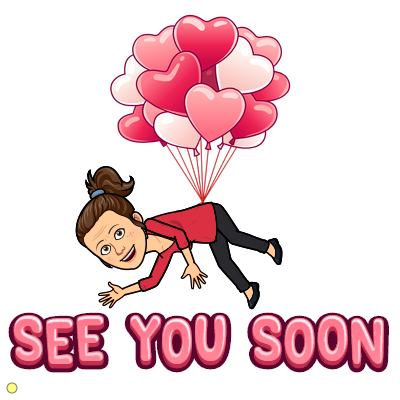 Dragi moji devetošolci,danes pa še zadnja ura na daljavo, saj se naslednji teden že vidimo v šoli.V prejšnjih urah ste si ogledali film, danes pa boste malo razmislili in odgovorili na spodnja vprašanja o filmu.Kakšni so tvoji vtisi po ogledu filma? Izpostavi njegove kvalitete/pomanjkljivosti.Ali bi izbral/-a film za šolsko projekcijo? Zakaj ja/ne (razmisli tudi, za katero starostno obdobje se ti zdi film primeren)?Izberi vsaj 2 temi, ki ju film odpira. Opiši, na kakšen način ju film prikazuje in se ob tem naveži tudi na specifične prizore, ki so ti ostali v spominu.Pomisli tudi na filmska izrazna sredstva: barva, svetloba, glasba, pozicija kamere itd. Katera izmed njih so v filmu prišla najbolj do izraza in v katerih prizorih? Kako so vplivala na tebe kot gledalca?Se vidimo v ponedeljek.Učiteljica Martina